Declaração de ResponsabilidadeDeclaro, para os devidos fins, que aceito orientar o(a) aluno(a)	      , do curso de      , no projeto de iniciação científica, aprovado com bolsa no edital       , intitulado “      “,  ciente de que o(a) mesmo(a) foi reprovado(a) por       na(s) disciplina(s):   (Nome da Disciplina)       (Semestre/ano)  (Nome da Disciplina)       (Semestre/ano)  (Nome da Disciplina)       (Semestre/ano)  (Nome da Disciplina)       (Semestre/ano)Afirmo ainda que a disciplina pendente não interferirá no desempenho do desenvolvimento do bolsista no projeto. Caso haja necessidade, será feita a substituição do bolsista em tempo hábil.Assumo assim todas as responsabilidades, isentando totalmente a Pró-Reitoria de Pesquisa e Pós-graduação de quaisquer eventualidades que possam vir a ocorrer.      ,        de       de 201     .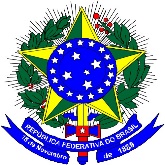 MINISTÉRIO DA EDUCAÇÃOUniversidade Federal de Alfenas - UNIFAL-MGRua Gabriel Monteiro da Silva, 700 – Alfenas-MG – CEP 37130-001Fone: (35) 3701-9260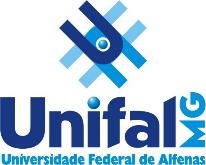 ________________________________________Assinatura do Bolsista________________________________________Assinatura do BolsistaOrientador:      __________________________________Assinatura do Orientador